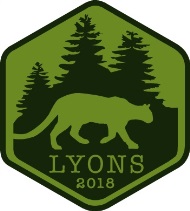 Mary Ann LyonsA Worker’s Voice for the 4th District
Hello, my name is Mary Ann Lyons. I am a long-time resident of Eureka and I am running for the Humboldt County Board of Supervisors. Many of you know me, but for those of you who don’t, I’m-A proud mother of three. My son is a local paint contractor and his wife a local elementary school teacher. My oldest daughter works in the service industry.My youngest daughter works as a Forest Ecosystems Health Program Manager with a focus the effects of drought, fire and climate changes on California’s forestsCurrently a teacher for K to 8th grade.A concerned citizen working for important changes as a campaign volunteer. I’ve worked for:Environmental issues to preserve our environmentEqual rights to allow all the ability to grow and prosperThe right to join together to gain better health care and fair wagesTo do this I have carried signs, canvassed neighborhoods, organized rallies, conducted polls, reached out to the public and listened to those I reached out to.By listening and applying what I have heard, I have become a voice for my family, neighborhood, city, county and state.The chairperson of the Campaign to Elect Barack Obama President beginning during the primary in 2007.This effort registered hundreds of voters and got them to the polls. When the votes were counted Humboldt County voted 62% for the president of hope. A worker for 13 years at the North Coast Coop where I was:Elected as employee Director on the Board of DirectorsWorked as a shop steward for 8 yrs.Served on the negotiation team for our Contracts over the yearsI have worked in public social services as an aide worker, a homeless advocate, a court advocate, and counselor in a shelter for battered women. A holder of a Bachelor degree in Anthropology and a Master’s degree in Education from Humboldt State. I am formally trained in leadership skills. As a longtime member of this community, I have worked in both the public and private sector.  During that time, I have listened to my neighbors, co-workers and other community members. I have learned about their concerns. We cannot afford to continue to have a county board of supervisors who leave us with a growing crime rate, health care and mental health crisis, housing emergency and lack of preparation for climate change. It is time for us to work together with a voice in the fourth district that is your voice. I am ready and eager for you to let me be that voice.Endorsed by the Central Labor Council, United Food and Clothing Workers, Green Party, Dr. Michael Fratkin, Paul Gallegos, Dr. Eric Van Duzer, Kevin Murray for CA Assembly, John and Josie Brown, Ben and Rupali Brown, Roy Gomez and others.Election Committee members- Peter Martin (Civil Rights Attorney), Peter LeValle (former Eureka Mayor), Timothy McDermitt (retired President of AFSCME), Sunshine Johnston (owner of Sunboldt Farms- small farmer rights activist), Bob Lawton (local real estate broker), Christina Restaino (Forest Ecologist/Climate Change Scientist)Contact:	Committee to Elect Mary Ann Lyons Supervisor District 4- 2018		2433 Fairfield Street   Eureka, Ca. 95501		PO Box 5967 Eureka, CA 95502-5967FPPC# 1400414   campaign: 707-499-4138votemaryannlyons@gmail.comhttps://maryannlyons.com/facebook.com/maryannlyons4supervisor/